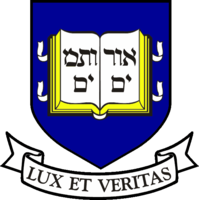 TOURNAMENT DIRECTORSStitch SulJim Huang2016 EXECUTIVE BOARDHenry ZhangPresidentAdela LilollariTournament CoordinatorEvan LynyakMembership DirectorShirley KuangTreasurerJustin Katz Development DirectorThe Yale Debate Association(YDA) is an undergraduateorganization of Yale University in New Haven, CT. Every year, the YDA travels throughout the United States and the world to compete inParliamentary Debate.To encourage speech and debate activities among highschool and college students, the YDA hosts several tournaments each year.Our four annual tournamentsare the Yale Invitational Tournament, the Adam’s CupTournament, the OsterweisTournament, and the YaleCollege IntervarsityTournament.Yale Debate AssociationTwenty-Fourth Annual Invitational TournamentSeptember 2016Dear Speech and Debate Coach:On behalf of the Yale Debate Association, we invite you and your team to the twenty-fourth annual Yale University Invitational Tournament from Friday, September 16, to Sunday, September 18. The tournament will consist of competition in Varsity and JV Lincoln Douglas Debate, Public Forum Debate, Policy Debate, Student Congress, Parliamentary Debate, and six Speech events.  Year after year, our tournament grows and gains more national recognition for its high level of competition. Like last year, quarterfinalists in Varsity Lincoln Douglas debate, octofinalists in Public Forum debate, and semifinalists in Student Congress this year to earn a bid to the Tournament of Champions. In addition, we are pleased to announce that all finalists in DI, HI, Duo, EX, OI and OO will earn a bid to the University of Kentucky TOC.This year, tab will be directed by Mike Vigars. Student Congress tab will be led by Alexandra Sencer. In addition, we have Crawford Leavoy and George Clemens in Lincoln Douglas tab and Sheryl Kaczmarek in Policy tab. Speech tab staff will be led by Joe Vaughan. Extemp prep will be led by Susan Marianelli. Public Forum tab will be led by Martin Page. Parliamentary Debate will be run by Everett Rutan. All are nationally recognized and successful tab coordinators. While some changes have been made since prior years, we know that we can trust in the ability of our tab staff, as well as an excellent pool of judges, to help run a smooth tournament.The information provided within this invitation and on our tournament website,http://yale.tabroom.com, should answer any questions that you may have about our tournament. If you need additional assistance, please email us at yale@tabroom.com. Please do not hesitate to contact us if your team is experiencing financial difficulties.Best wishes for a restful and enjoyable summer. We look forward to seeing many of our old friends in New Haven in September.Sincerely,Jim Huang and Stitch Sul The 2016 Yale Invitational TournamentNote: Please read the entire invitation. Even if you’ve been at the tournament year to year, please take the time because some things have changed. All rules are also subject to change. The tournament will make you aware of any changes at registration.Varsity and Junior Varsity Lincoln Douglas DebateThe resolution will be the September-October National Speech and Debate Association topic. Both LD divisions will follow the 6-3-7-3-4-6-3 format. Debaters will have 5 minutes of prep time. Ties will be broken based on record, high/low adjusted points, double-adjusted points, opponent’s record, total points, judge variance, and coin flip, in that order. There will be six rounds in both Varsity and JV; the break will be to double-octofinals in both LD divisions. If necessary, there will be a run-off in VLD of 4-2s.Students in 9th or 10th grade, and those in 11th grade with less than two years’ debating experience, may enter JV LD but should also feel free to enter VLD. Students with more than two years’ experience and those in 12th grade should enter VLD. Any student who broke at a national tournament in JV LD last year should enter VLD. We strongly encourage coaches to choose divisions with the educational purpose of debate in mind. That purpose is hurt if overqualified debaters compete in JV. Students should not enter JV LD to win trophies; JV LD is a learning division.The Yale Debate Association will appoint a student advocate for the LD division. The advocate is to be a resource for the forensics community, to answer questions about the rules and procedures of the tournament, and to deal with the community’s feedback and concerns at the tournament. The advocate will also serve to promote a safe and tolerant learning environment for all attendees.Policy DebateThere will be a single, open division of policy debate using the 2016-2017 NSDA resolution. Teams will give eight-minute constructive speeches, three-minute cross-examinations, and five-minute rebuttals and will have ten minutes of prep time.  Ties will be broken using the same criteria as Lincoln Douglas Debate. The break will be to quarterfinals. We will host an open room with wifi available for collaborative tournament prep throughout the tournament. This room will stay open during Saturday rounds.Please note, in the event that we have a large number of teams, we reserve the right to move the first round on Sunday to Saturday evening to allow for full/partial octofinal rounds on Sunday morning. Public Forum DebateThere will be a single, open division of Public Forum Debate. We will follow all NSDA rules, except that each team will be given four (4) minutes of prep time during the round, not two. The tournament will be using the NSDA topic for September/October of 2016. Ties will be broken using the same criteria as Lincoln Douglas Debate. The event will break to double octofinals. Speech EventsStudents will be limited to entering a maximum of two events. We will again be scheduling five preliminary rounds instead of four.Student CongressThere will be a single, open division of Student Congress. Sunday’s competition will again feature a semifinal round in the morning and a final round in the afternoon. Legislation must be emailed to yalesclegislation@gmail.com by Friday, September 2nd by 5:00 PM EST. Legislation must include the name of the school and the author, and comply with the guidelines for legislation provided at http://yale.tabroom.com (follow the Student Congress Info link); failure to do so will result in the rejection of the legislation. Only one item may be submitted by each registrant. Legislation from authors not registered for the tournament or legislation that has not been received by that date will not be included. Please note that Student Congress registration is due earlier than other divisions. We will assign chambers and dockets and publish both on the Yale Invitational website on Monday, September 5th at 12:00 PM EST. We will add late entries as we have drops in released chambers. Out round legislation will be released on Sat, September 12th at 12:00PM EST. Parliamentary DebateThere will be a single, open division of Debate. We will follow APDA style with the 7-8-8-8-4-5 format.  For a full style guide, please visit the tournament website. We will release the straight-link resolution 15 minutes before the start of each round. There will be five rounds with a break to quarterfinals; we may run partial/full octos depending on the size of the field. We will likely be double-flighting rounds on Saturday, so please be aware that the day could be long. Dinner for sale will be provided at each location. Students may enter each event only once. Students may use the same source material in only one event. For example, a student may not perform the same piece for OI and DI. Students performing the same source material in more than one event will be disqualified from both events by tab’s judgment.  Two works from the same collection, volume, or anthology does not qualify as the same material, but two cuttings from the same work does. Feel free to email us in advance if you have questions about this rule. Extemp, Oratory, DI, HI, POI, and Duo will follow National Speech and Debate Association rules and guidelines. Oral Interpretation of Literature will follow National Catholic Forensic League rules and guidelines. We will use the NCFL’s guidelines for published material in Interp events. The grace period will be 30 seconds for all speech events. Any IE participant who exceeds the grace may not receive a rank of one in the round; any further penalty will be at the discretion of the judge. A participant may be penalized for a time violation only if the judge has used a precise timing device and notes the penalty on the ballot.Speech events will break to either quarterfinals or semifinals based on the size of the events. An event with 60 or more competitors will break to quarterfinals. Speech tabbing will be cumulative throughout the tournament, with the worst prelim score dropped. As logistics permit, we will advance as many students tied on ranks to each consecutive elim round as we can. If there are too many tied competitors to advance all competitors with a given cumulative score, reciprocal ranks will be our next tiebreaker. Students on the edge of breaking who are tied on both ranks and reciprocals will always be advanced to the next elim round. The Extemp final round will feature cross-examination in accordance with NSDA rules. Source Integrity All students must bring copies of all sources, which must include the full context of the citation, not simply a retyped list of short sentences and quotes.  Debaters must make these sources available to either their opponent(s) in the round and/or their judges after the round upon request. Debate entries failing to do so or debaters who significantly misrepresent sources in the round may be disqualified at tab’s discretion.  Speech contestants should have the full original source and their cutting of all material in interpretive events available at the tournament. Oratory and Extemp students should have the text of any material they cite in their speeches available at the tournament. Students misrepresenting sources or using unavailable sources may be disqualified at tab’s discretion. Judging RequirementsTeams should bring one qualified judge for every three LDers, PF or Parliamentary teams, every two Policy teams, and every five Speech entries, rounded up in the case of fractional obligations. Teams with Congress entries must bring one Congress judge. The VLD and JVLD pools are separate; you may not cover VLD entries with JV-only judges.Judges in LD, PF, Parli, and CX are obligated to stay and judge one round past any round in which their students are actively competing, excluding any runoffs. That is, these judges are obligated for the first full break round following a runoff, and then one round past their students' participation after that. We assume these judges will stay past their obligation unless we hear otherwise. Contact us if you’re leaving.ALL speech judges and ALL congress judges are obligated for ALL rounds of the tournament. Congress judges may be swapped into another judging pool. Please indicate when registering which other pool a Congress judge would like to judge if we cannot use him/her in Congress. Likewise, qualified Speech judges may also be asked to judge Congress. Please keep in mind that a qualified judge understands the activity, speaks English, and is either experienced sitting in the back of the room with a ballot or flow pad or has been carefully trained by the team he or she is accompanying. A qualified judge knows how to assign ranks or wins/losses, speaker points, and knows how to fill out a ballot.  Please do not try to sneak in an untrained ringer. When you provide an incompetent judge, we usually find out about it only after a number of competitors have been unfairly adjudicated. We are also committed to hiring a quality pool of judging. Given the relatively small number of judges in the New Haven area, however, bringing this pool to Yale is both complex and expensive. To aid us in that effort, the registration system will ask you to explicitly request judge hires.  Please request early; we will not harm the quality of our tournament by oversubscribing hired judging. Judges dropped after registration is frozen on September 14th, even if students are dropped to compensate, will incur a substantial fee. Similarly, if you add a judge after September 14th, you still have to pay for the hired judges you signed up for, unless someone else should need a last-minute hire, since we will be paying that judge either way.We charge for hired judges by the student, not by the whole judge. For example, if you have seven IE students entered, and only one judge covering five of those students, you owe two hired judging fees. This system is fairer because it does not require you to hire a whole judge just to cover a fractional obligation.  Speech or Congress hired judges cost $50 per entry they cover. If you have 12 entries and two judges, your hired judge costs $100. Congress judging carries a maximum charge of five entries. You do not need to hire for entries beyond your first 5. LD and PF hires cost $90 per covered entry. We also pay these judges more for judging Friday night. Policy debate hires cost $125 per covered entry. Parliamentary debate judges cost $90. Partial fees will also apply for your judges who are only available for part of the tournament, since we cover these slots with judging. We will also be asking for judge cell phone numbers at registration on the tournament website. Keep in mind that the more judge cell numbers you register, the fewer times we’ll be calling you. Schools whose judges fail to appear for an assigned round will be fined $25 for a prelim or $50 for an elim round. Judges fined may compensate by judging rounds beyond their assignment.  We do not want your money; we want judges to show up. However, schools with unpaid fines will not be given ballots or awards, and will be prevented from registering at other tournaments we run until those fines are paid. Our tab staff runs many, many tournaments. Don’t break the rules, or else you will be prevented from competing at any of those.LD Mutually Preferred Judging  Yale will again be using Mutually-Preferred Judging in LD Debate.  Each debater in the Varsity division, provided their judging obligation is covered, will be able to rank all judges from 1-6 (6 being a strike). Conflicts will be handled separately, and instructions will be provided for defining conflicts both for teams and for judges; keep in mind that a conflict is a judge who likes you too much, not another chance for you to get more strikes. Students found to be misusing conflicts face repercussions up to and including disqualification from the tournament. Tab will post its process (1-1s top priority, then 2-2s, etc.) in August. MPJ ratings will be available on www.tabroom.com on Tuesday before the tournament. They will close Friday morning at 10 AM.  If you are not getting a ranking option when you go into your online registration, your judging obligation was not covered.  Please note that the judges you bring need to be the judges you registered online by the deadline. You may not substitute another judge in a rated pool. Substituting another judge in a rated pool isn’t good enough; people have rated your old judge, not your new judge. Schools that change their judges after online MPJ ratings have begun will lose all their MPJ ratings. Do not bother to bring judges unregistered by the deadline; they are useless to the tournament. If you have a judge who has some kind of emergency and cannot come to the tournament, you will have to pay the dropped judge fee to keep your ratings because we will not be change around the judge pool at the last minute.EXTREMELY IMPORTANT REGARDING RANKING: There is a tendency among traditional programs to think that MJP somehow favors circuit styles, and therefore they disparage and ignore it. As a result, tournaments that would otherwise have judging amenable to all end up having judging more amenable to circuit types precisely because the traditional folk abjure it. The more people who rank, the fairer the tournament will be to all styles of LD debate. To make MJP as simple as possible, we ask all judges to be ranked on tabroom registration as Traditional, Circuit, or Trained Newcomer. What more do you need to know? You don’t have to comb through endless paradigms if what you want is someone who will judge as if it’s 2005. Traditional says it all. ParadigmsIf they so choose, LD judges can post paradigms at http://judgephilosophies.wikispaces.com/ in addition to their designation as Circuit, Traditional, or Trained Newcomer. In any case, judges should be willing to indicate to competitors before a round a general sense of their vision of debate (if any) or a sense of their experience, to aid competitors in choosing how best to make their arguments.  Tabroom.comLD, PF, Policy, Parliamentary, and Speech tab will post updates on tabroom.com. Please make sure that you have your notifications sent to your cell phones, and that all of your team, including students and judges, are plugged in. Students and/or judges who miss rounds will not be forgiven because of “technical problems.” We have discovered over the years that the inevitable technical problem is that the person suffering from the malady has turned off tabroom.com notifications. Attendance at tournaments in 2016 presupposes that registrants have access to the tools of 2016, and know how to use them.Note that there is no wireless access at the LD high school on Saturday, so smartphone access in the LD divisions is a must. RegistrationAll registration will be conducted online at http://www.tabroom.com. We cannot accept email or phone registrations, but we are happy to help you navigate the registration website. If you have any questions concerning registration, please contact yale@tabroom.com. IE Speaker Codes will be reset on the Wednesday before the competition; therefore, do not print codes until you receive an email saying it is time to print codes. Field reports in the debate events will also be posted in advance of the tournament.Some schools in the past have not reported all their drops to the tournament. An unreported drop is defined as a drop that occurs after the first round of that event. This harms our ability to panel rounds for good competition. Schools with unreported drops will be assessed a fee of $50 per drop. Please notify tab immediately if a student falls ill or withdraws from competition during the tournament. This is for reasons of safety.Participant Supervision Agreement FormWe have worked with Yale’s Committee on Youth Programs to draft a new form that should better accommodate the concerns of school boards regarding liability. The deadline for submission is Sunday, September 11th at 11:59PM EDT. This form is required for students to compete at the tournament. Only one authorized individual per school needs to fill out the form. The form can be downloaded on the Yale tabroom website at http://yale.tabroom.com/waivers-and-consent-forms/. Please fill out and attach it to an email to yaleforms2016@gmail.com. Please make “[Name of your school] student participation form” the subject of your email and list the names of the individuals for whom the form applies in the body of the email.ResultsWe will publicly post the results of each round in PF, LD and Policy after each round is tabbed, to serve as a double-check. Judges in debate events are encouraged, but not required, to give feedback and critiques and to disclose their decisions to the debaters. However, please be sure the tab room knows the results of the round before you give extended critiques. Ballots and AwardsAwards will be given to all competitors reaching eliminations. Please pick them up during the awards ceremony, or arrange to have someone else do so on your behalf. We do not mail trophies. Please do not ask. We also do not release ballots early to teams who cleared entries into elim rounds. Non-clearing teams can pick up ballots, but they will not be ready and sorted until Sunday morning after the first elim round. If you anticipate leaving early, bring a self-addressed, stamped envelope of sufficient size and postage to mail your ballots, label it with your school name, and deliver it to tab. We will put your ballots into the envelope and send it after the tournament. Please do not just staple enough money to the envelope; bring actual postage. It’s a time and hassle thing, not a money thing.Transportation and HousingWe have arranged for group rates with a number of nearby hotels and have roughly 400 rooms reserved for the tournament.  Unfortunately, many area hotels have increased their rates, but we were still able to negotiate substantial discounts for the tournament.  These hotels range from a 2-minute walk to a 20-minute drive from Yale’s campus. Our Hospitality director for this year is Sophie Park. Any questions on this housing can be directed to her at so-hyeon.park@yale.edu. Tournament Hotels: ♣ The New Haven Hotel (203) 498-3100                   						  $165/night   	Rooms must be reserved by 08/16/16 to reserve rooms at the tournament rate ♣ Clarion Hotel and Suites (203) 288-3831 (doubles and large suites available)                   $144-$194/night  	Rooms must be reserved by 08/18/16 to receive group rate. ♣ The Hampton Inn in Milford, CT (203) 874-4400 in New Haven, CT			  $99/night	Rooms must be reserved by 08/17/16 to receive group rate. ♣ The Omni New Haven Hotel at Yale, CT (203) 772-6664 in New Haven, CT		  $189/night	Rooms must be reserved by 08/01/16 to receive group rate. The New Haven Hotel, and the Omni are within walking distance of the Yale campus.  We will provide free shuttles from the Clarion and the Hampton; but you must sign up in online registration to get shuttle tickets for your team.  Shuttles begin Friday night after rounds, and will run Friday after rounds, Saturday before and after rounds, and Sunday morning before rounds. The following are within a 30-minute drive from Yale, and now offer extremely good block rates: ♣ Motel Six (formerly The Fairfield Inn) in Milford, CT (203) 877-8588                                 $75/night                                                                     Rooms must be reserved by 8/16/16 to receive group rate.♣ The Fairfield Inn in Wallingford, CT (203) 284-0001                                                          $92/night          Rooms must be reserved by 8/16/16 to receive group rate.♣ Marriot Courtyard in Orange, CT (203) 799- 2200                                                               $119/night          Rooms must be reserved by 08/16/16 to receive group rate.♣ Marriot Courtyard in Shelton, CT (203) 929-1500                                                               $89/night          Rooms must be reserved by 08/26/16 to receive group rate.♣ Springhill Suites in Milford, CT (203) 283-0200                                                                  $115/night          Rooms must be reserved by 08/26/16 to receive group rate.♣ Best Western Plus (formerly Springhill Suites) in North Haven, CT (203) 289-6700          $109/night          Rooms must be reserved by 09/01/16 to receive group rate.♣ Premier Hotel & Village Suites in New Haven, CT (203) 777-5337        $125 Kings; $175 Penthouse          Rooms must be reserved by 08/16/16 to receive group rate.Our hotels fill quickly. When you call, mention the Yale Debate Tournament to access the best rates. If you have any difficulties finding lodging, please email us. For driving directions and other information about transportation and airports, please see our website. Caps and LimitsWe have limited space. In order to keep the tournament manageable, we will impose limits in a few events. Initially, Varsity LD will be capped at 150 debaters and JV LD will be capped at 100. Speech events will be limited to roughly 120 per category, though typically we are able to accommodate more entries in some events. Initially, Public Forum will be limited to 120 entries. Congress will be tentatively capped at 400, but we expect to be flexible there. Parliamentary debate will likely be capped at 60 teams.NOTE: This year for tournament registration, we will again begin with universal waitlist status. All entries will automatically be placed on a waitlist. Two weeks after registrations open, we will fairly and evenly take students off the waitlist. DO NOT MAKE PLANE RESERVATIONS UNTIL YOUR ENTRIES ARE VERIFIED. No schools will be given an additional entry beyond the initial limit until 7 PM on September 2, to allow other schools a chance to register and get approval. Additional entry slots will be given on a first-come, first-served basis. The chart below shows the initial school limit in each capped event. This is NOT a guarantee that you will get this many slots, only a limit on how many slots might be granted before 9/2.We will hand out waitlist spots as they are available, but we cannot predict when that will be. That is a function of whether other schools drop entries and whether or not the administrations are able to open up rooms, both of which are beyond our control. When you send us an email asking what the likelihood of your getting off the waitlist is, we will simply refer you to this paragraph in the invitation. In previous years, though we have had a wait list through August, we have been able to accommodate almost every student that wanted to compete in the tournament. As in years past, we plan to open registration on August 1. In the rare event that date changes, we will post a notification on our website. Just as last year, students from schools owing outstanding fines to our tournament will be permanently wait listed until those fines are paid. Those schools will be registered after other schools based on space availability.This tournament is open only to institutions that award high school diplomas. Students must be officially representing the school they attend, and their entries sanctioned by that school. All students must be accompanied by their parent or legal guardian, or by a school-approved adult guardian, teacher, or coach who is empowered to deal with emergencies, medical or otherwise. The adult guardian must be a high school graduate; high school students who have passed their 18th birthday do not count. All registrants must provide a name and phone number for an adult contact who will be present at the tournament and is responsible for the students in case of an emergency.FeesFees are due at registration on the Friday of the tournament. Checks should be made payable to the Yale Debate Association. We cannot accept credit cards. We can accept cash, but we will probably be unable be break large bills or give much change. You must pay your registration fees before rounds begin. If your school’s check is late, that will be between you and your school, not the tournament and your school; payment is required up front. Adult Supervision and Independent EntriesThis tournament is open only to institutions that award high school diplomas. Students must be representing the school they attend, and their entries sanctioned by that school. All students must be accompanied by their parent or legal guardian, or by a school-approved adult guardian, teacher, or coach who is empowered to deal with emergencies, medical or otherwise. The adult guardian must be a high school graduate; high school students who have passed their 18th birthday do not count. All registrants must provide a name and phone number for an adult contact who will be present at the tournament and is responsible for the students in case of an emergency.SafetyThe tab room phone number will be announced on Tabroom in August. Please make all your students and judges aware of this number so they can contact tab.  This number is for on-site issues only and will be answered only during the tournament.The policy of the Yale Invitational concerning consumption of alcoholic beverages by minors, illegal use of controlled substances, vandalism, and destructive, and other illegal or disorderly behavior is: (1) to disqualify involved contestants from further competition, (2) to communicate the offending incident to the contestants’ on-site guardians and/or parents, (3) to require financial reimbursement for all damages or liabilities caused directly or indirectly by the incident, and (4) to notify the local legal authorities. The precise remedy or remedies selected will remain at the discretion of the tournament staff. Every student must be accompanied to the tournament by an adult authorized by the student’s school and/or parent to care for that student in the event of a medical or other emergency. The contact information for this adult must be given to tab at registration. The Yale Invitational takes no responsibility for the health and safety of students beyond notifying this accompanying adult of concerns or problems as we become aware of them. The Yale Invitational staff reserve the right to refuse entry to the tournament to anyone—be they a competitor, judge or observer—at its sole discretion. Questions:  Inquiries about registration should be sent to yale@tabroom.com, inquiries about hotels should be sent to so-hyeon.park@yale.edu, and any other inquiries about hospitality (food, etc) should be sent to yaleinvitational2016@gmail.com.  If you need an immediate response, please call Jim Huang at 504-344-5543, Stitch Sul at 203-836-9220, or Adela Lillolari at 727-504-8498.  Our tournament website, http://yale.tabroom.com/ also contains information about our tournament.Registration Procedures and DeadlinesSome schools in the past have not reported all their drops to the tournament; this harms our ability to panel rounds for good competition.  Schools with unreported drops will be assessed a fee of $50 per drop.  Please notify Tab immediately if a student falls ill or withdraws from competition during the tournament. All times are in EST. TENTATIVE SCHEDULE PAGEAll times and events are subject to change. In Particular, we will try again to accelerate LD on Sunday in order to have finals before awards. Any changes will not significantly affect the starting or ending times of the tournament. Coaches will be given a final schedule at registration. Please remind your competitors to be on time for their events. The rounds will begin at the scheduled time with or without them present. A 15 minute forfeit rule applies in debate. Tournament Schedule: CongressFriday 5:00-6:00 PM: All schools must call between 5PM - 6PM to confirm registration if they are not coming to debate registration. All numbers TBASaturday 8:00 AM Congress Opening Meeting 8:45-11:45 Session I 1:00-3:45 Session II 4:15-7:00 Session III 8:30  Breaks Posted in LC & Online Sunday 8:00 AM Judge Call 8:30-11:15 Semifinal Session 12:00-2:45 Super Session 3:30  Awards & Ballot Distribution Tournament Schedule: SpeechFriday 5:00-6:00 PM: Registration if you have no LD/PF debaters, or call us, number TBA10:00  Preliminary Rounds Posted Online Saturday The Saturday schedule will depend on how we  flight events in order to accommodate adding a fifth prelim. We will announce it the week of the tournament. Rounds will begin at 8:00 AM and run most of the day. Each event will have timeslots off during the day. 10:00 Elims Posted (Online & at LC Hall) Sunday 8:30  Extemp			Draw    9:00 Speech   			Quarterfinals 11:00  Extemp			Draw 11:30  Speech			Semifinals 1:00 Extemp			Draw 1:30  Speech			Finals 3:30 Awards and Ballot Distribution Tournament Schedule: LDFriday2:30-4:00PM         			    Registration 4:45                     		  Opening Assembly 5:00     Varsity and JV LD 			Round 1 7:00     Varsity and JV LD  			Round 2 Saturday 8:00     Varsity LD    				Round 3 8:30     JV LD    					Round 3 10:30   Varsity LD   				Round 4 11:00   JV LD    					Round 4 1:00     Varsity LD    				Round 5 1:30     JV LD    					Round 5 3:30     Varsity LD   				Round 6 4:00     JV LD    					Round 6 6:00     Varsity LD   	   Run-Off (all 4-2s Break)6:30     JV LD       			 Double Octos ~10:30 VLD Advancing DebatersPosted (Online & at LC Hall) SundayAll VLD judges are obligated for Double Octos8:00     Varisty LD  			Double Octos 10:30   LD    				Octofinals 12:30   LD    				Quarterfinals 2:00     LD    				Semifinals 3:30     Awards and Ballot Distribution 4:30     LD   				Finals Tournament Schedule: PFDFriday 2:30-4:00PM:         Registration at Yale Campus 4:45    				Opening Assembly 5:00     Public Forum  		Round 1 7:00     Public Forum  		Round 2 Saturday 9:00     Public Forum  		Round 3 11:30   Public Forum  		Round 4 2:00     Public Forum  		Round 5 4:30     Public Forum  		Round 6 7:00     Public Forum  		Double Octos Sunday9:00     Public Forum  		Octos  10:30   Public Forum  		Quarters 12:00   Public Forum   		Semifinals 1:30     Public Forum  		Final 3:30     Awards and Ballot Distribution Tournament Schedule: PolicyFriday 2:30-4:00PM  				   Registration 4:00-8:00PM  		Open Prep Room w/ Wifi Saturday 9:00  	   Policy				         Round 1 11:30   Policy    					Round 2 2:00     Policy    					Round 3 4:30     Policy    					Round 4 Please note: should the number of teams warrant it, we will move round 5 to Saturday evening in order to have full/partial octofinals on Sunday morning.Sunday 8:30     Policy   					Round 5 10:30   Policy 					Awards 11:00   Policy   				 Quarterfinals 1:30     Policy   				     Semifinals 3:00     Policy   					   Finals Tournament Schedule: ParliamentaryFriday 5:00-6:00 PM: Registration if you have no LD/PF debaters, or call in to the tab phone number.  Saturday 8:00     General Assembly 8:30     Parliamentary  				Round 1 10:30   Parliamentary  				Round 2 12:30   Parliamentary  				Round 33:00     Parliamentary 				Round 4 5:00     Parliamentary  				Round 5 Sunday9:00     Parliamentary  			    Partial Octos 11:00   Parliamentary              	     Quaterfinals12:30   Parliamentary   		       Semifinals 2:00     Parliamentary                                      Final3:30     Awards and Ballot Distribution General/Transportation ScheduleFriday, September 16 2:30-4:30 PM: 	Debate Registration 4:45 PM: 		Opening Assembly 5:00-6:00 PM: 	Speech/Congress Registration 8:00-10:00 PM: 	Shuttles from Yale to  			Clarion Hotel and Hampton Inn Saturday, September 17  6:30-8:30 AM 	Shuttles from Clarion Hotel and 			Hampton Inn to Yale  8:15AM 		Parliamentary & Public Forum 			Walk over from Woolsey Statue 			(Old Campus)  7:00-9:30 AM 	Shuttles from Yale campus to 			Hillhouse High School (LD) 8:00-11:00 PM 	Shuttles from Yale campus to 			Clarion Hotel and Hampton Inn 9:00 PM onwards  Shuttles from Hillhouse High 			School (LD) to Yale campus Sunday, September 18 6:30-9:00 AM 	Shuttles from Clarion Hotel and 			Hampton Inn to Yale 			campus 3:45 PM 		Awards and Ballot Distribution, 			Battell Chapel Shuttles arrive and depart from Yale at Phelps Gate on Old Campus (across from LC). Partner High Schools Wilbur Cross High School181 Mitchell DriveNew Haven, CT 06511Hill Regional Career High 140 Legion Avenue New Haven, CT 06519 James Hillhouse High School 480 Sherman Pkwy New Haven, CT 06511 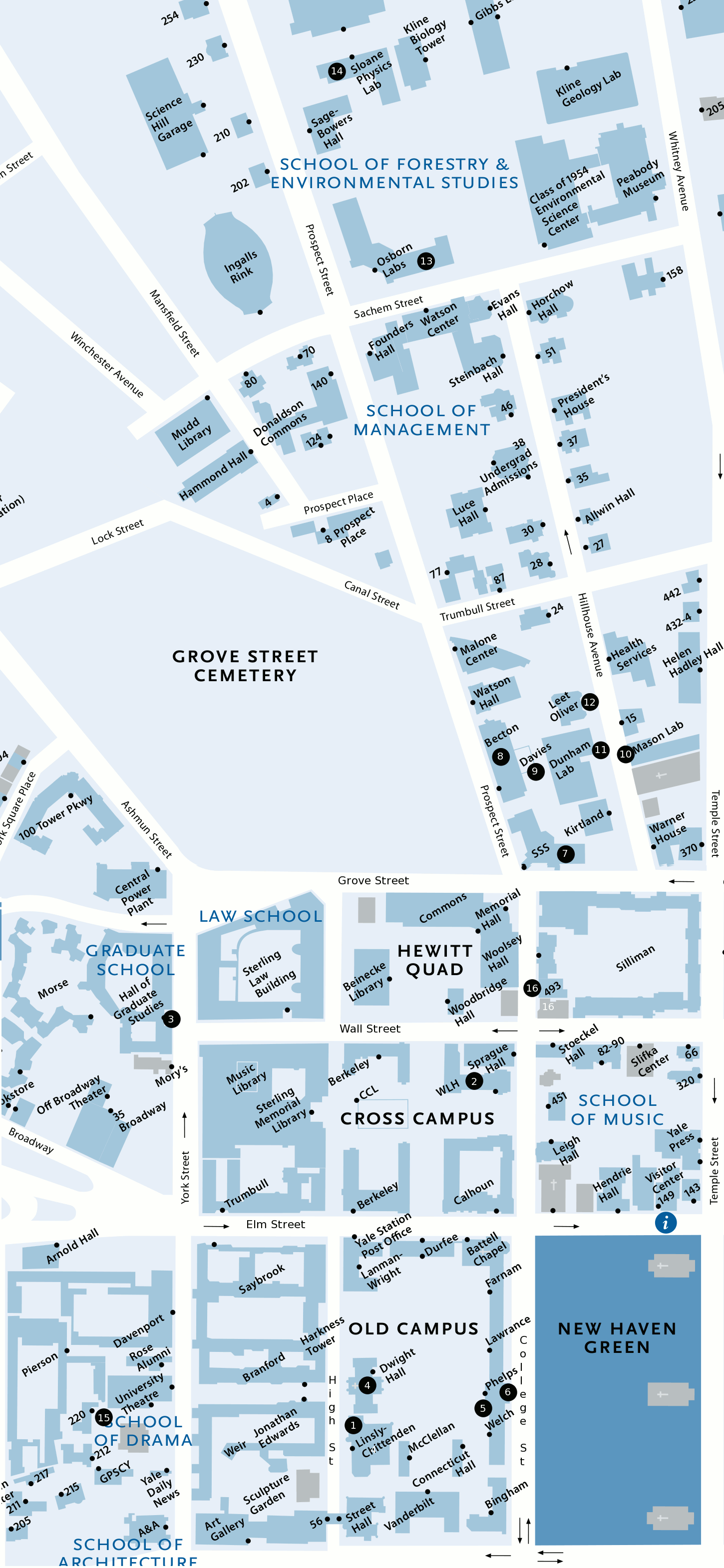 ActivityInitial School LimitLincoln Douglas Debate 5 in each divisionStudent Congress18 totalPublic Forum Debate5 teamsSpeech Events5 in each eventParliamentary Debate 3 teams ♣ Lincoln Douglas Debate:      $85 per entry♣ Duo Interpretation:           $60 per team♣ Student Congress:                 $65 per entry♣ All Other Speech Events: $60 per entry♣ Public Forum Debate:           $90 per team♣Policy Debate:                   $80 per team♣Parliamentary Debate:       $80 per team Monday, August 1, 1:00 PM Online registration begins at http://www.tabroom.comWednesday, August 31st at 5:00 PM Congress bills due. Bills without authors or schools will be returned for revision.Friday, September 2 at 5:00 PMCongress registrations due. Chamber assignments and dockets will be released no later than Monday, September 5th at 5:00 PM. We will accept requests for late additions in Congress by email until the 15th. Acceptance will be based on availability in chambers. No legislation from late additions will be accepted.Monday, September 5 at 5:00 PM Congress chambers and dockets released on http://yale.tabroom.com.Sunday, September 11 at 7:00 PMNew entries due in all events (or as events hit their caps). We fill fast so register early.Registration fees and judge burdens are frozen. At this point, rooms are paid for, trophies bought, food ordered, and judges hired. That means you owe us the money and the judges, whether or not you even come. If you do not meet your judge obligation or drop a judge after this deadline, you will be charged for a hired judge and a $100 fine. LD judge registration & names due. We will likely run out of hires long before this; be sure to request hired judges early. Tuesday, September 13 at 7:00 PMLD MPJ ratings can be entered online. Your judging must be the judging you registered online by the judging deadline. Substitutes will not be accepted.Thursday, September 15 at 7:00 PM All non-LD judge names & information due. We will likely run out of hired judges long before this; be sure to request hired judges early.  Drops will no longer be made online and must be emailed to yale@tabroom.com.$10 nuisance fines in addition to registration fees for each drop made after this time. Friday, September 16 at 10:00 AMLD MPJ ratings are due. MPJ is closed at this time.Friday, September 16 from 2:30-4:00 PMDebate Registration.  Debate drops will be fined $15 after 2:30. Schools with debaters must register at LC 102 by 4:00 PM, whether or not they have changes.  Please do not come to registration early; schools that come early hamper our setup.Friday, September 16 **Must call in by 5:00-6:00 PM**All Speech Schools to confirm registrationSpeech, Parli & Congress Only Registration. All speech schools must call between 5 PM - 6PM to confirm registration if they are not coming to debate registration. You can register in person at Dwight Chapel or call in to the tournament number that will be posted on our website. You must register to check in whether or not you have any changes. Schools that call in should pay their registration fees on Saturday morning at tab between 8:00 and 10:00 AM. Please do not come to registration early; schools that come early hamper our setup.